p.Nr inwentarzowyAutorRok wydaniap.Nr inwentarzowyTytułWydawca1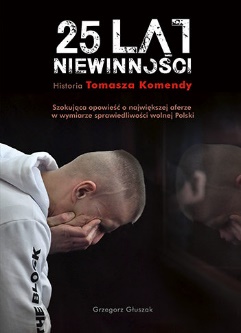 34155Głuszak, Grzegorz202013415525 lat niewinności :Znak Litera Nova,2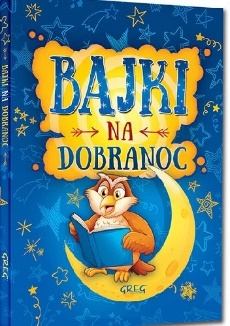 34156Białek, Małgorzatacopyright 2017.234156Bajki na dobranoc /Wydawnictwo Edukacyjne Greg,3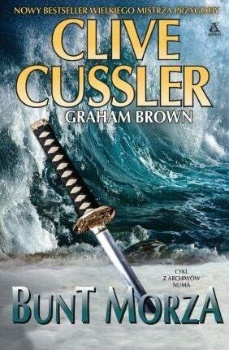 34157Cussler, Clive2020334157Bunt morzaWydawnictwo Amber,4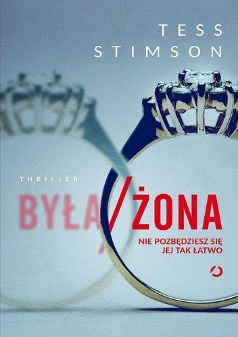 34158Stimson, Tess2020434158Była/żona /Otwarte,5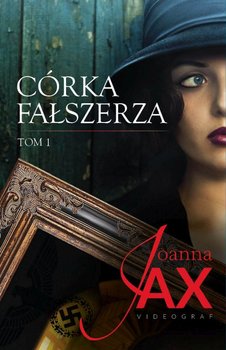 34159Jax, Joanna2020534159Córka fałszerza.Videograf,6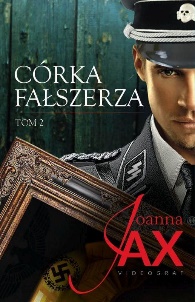 34160Jax, Joanna2020634160Córka fałszerza.Videograf,7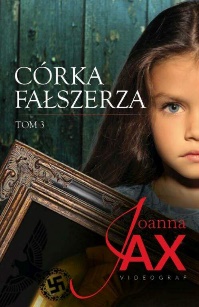 34161Jax, Joanna2020734161Córka fałszerza.Videograf,8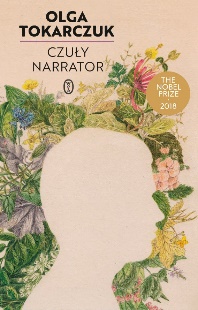 34162Tokarczuk, Olga2020834162Czuły narrator /Wydawnictwo Literackie,9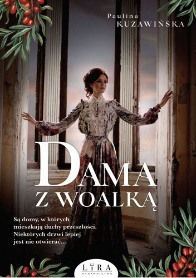 34164Kuzawińska, Paulinacopyright 2020.934164Dama z woalką /Wydawnictwo Lira,10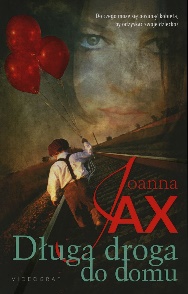 34165Jax, Joanna20201034165Długa droga do domu /Videograf,11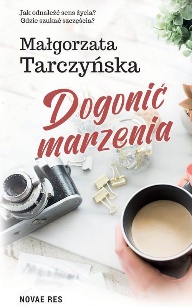 34166Tarczyńska, Małgorzatacopyright 2020.1134166Dogonić marzenia /Novae Res,12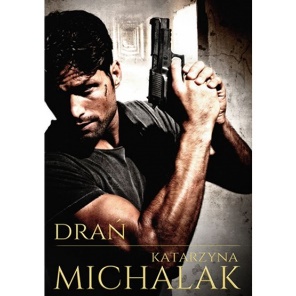 34167Michalak, Katarzyna20201234167Drań /[Wydawnictwo Mazowieckie],13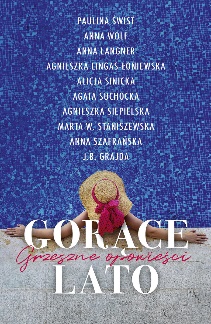 34170Gorące lato :20201334170Gorące lato :Akurat,14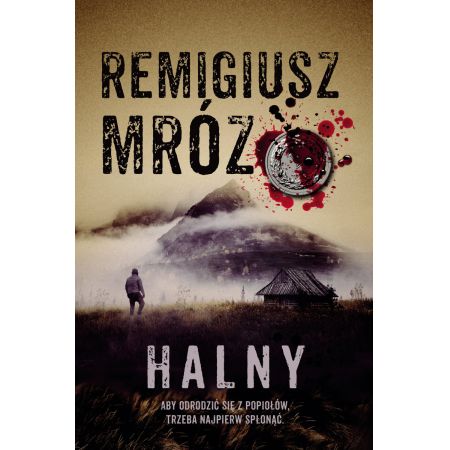 34171Mróz, Remigiusz20201434171Halny /Wydawnictwo Filia,15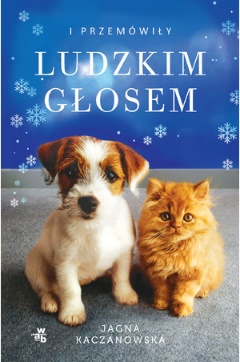 34172Kaczanowska, Jagna20201534172I przemówiły ludzkim głosem /WAB - Grupa Wydawnicza Foksal,16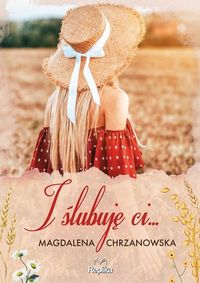 34173Chrzanowska, Magdalenacopyright 2020.1634173I ślubuję ci... /Replika,17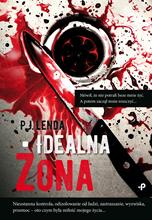 34174Lenda, Paulina Justyna20211734174Idealna żonaPoligraf,18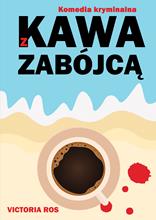 34177Ros, Victoriacopyright 2020.1834177Kawa z zabójcą /Wydawnictwo Poligraf,19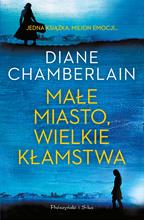 34180Chamberlain, Diane20201934180Małe miasto, wielkie kłamstwa /Prószyński i S-ka - Prószyński Media,20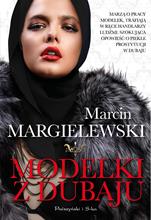 34182Margielewski, Marcin20212034182Modelki z Dubaju /Prószyński i S-ka,21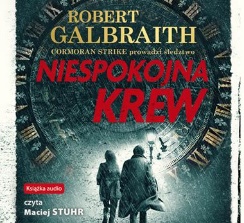 34184Rowling, J. K.copyright 2020.2134184Niespokojna krew /Wydawnictwo Dolnośląskie - Publicat. Oddział,22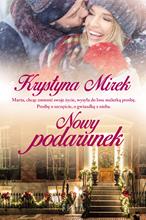 34185Mirek, Krystyna20202234185Nowy podarunek /Filia,23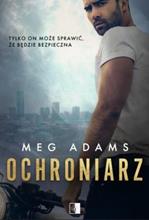 34186Adams, Meg20202334186Ochroniarz /Wydawnictwo NieZwykłe,24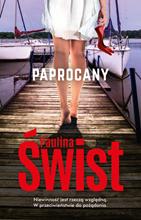 34189Świst, Paulina20202434189Paprocany /Akurat,25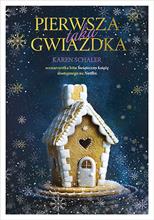 34190Schaler, Karen20202534190Pierwsza taka gwiazdka /Znak Litera Nova,26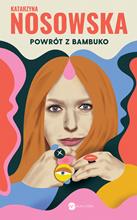 34191Nosowska, Katarzynacopyright 2020.2634191Powrót z Bambuko /Wielka Litera,27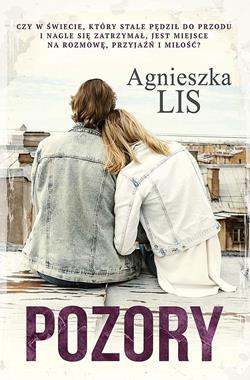 34192Lis, Agnieszka20212734192Pozory /Skarpa Warszawska,28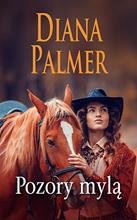 34193Palmer, Diana20202834193Pozory mylą /HarperCollins Polska sp. z o.o.,29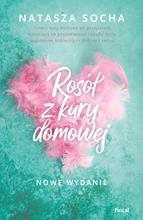 34194Socha, Natasza20202934194Rosół z kury domowej /Wydawnictwo Pascal,30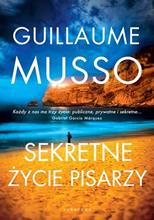 34196Musso, Guillaume20203034196Sekretne życie pisarzy /Albatros,31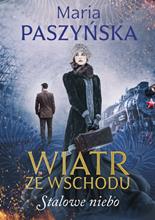 34197Paszyńska, Mariacopyright 2020.3134197Stalowe niebo /Książnica - Oddział Publicat,32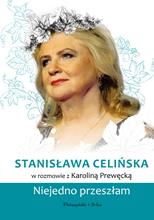 34198Celińska, Stanisława20203234198Niejedno przeszłam /Prószyński Media,33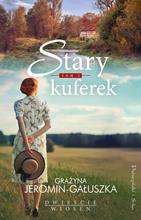 34199Jeromin-Gałuszka, Grażyna20193334199Stary kuferek /Prószyński Media,34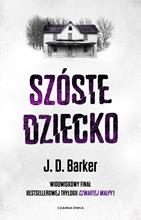 34200Barker, J. D.20203434200Szóste dziecko/Wydawnictwo Czarna Owca,35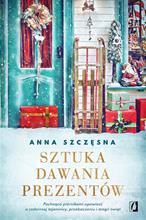 34201Szczęsna, Anna20203534201Sztuka dawania prezentów /Wydawnictwo Kobiece,36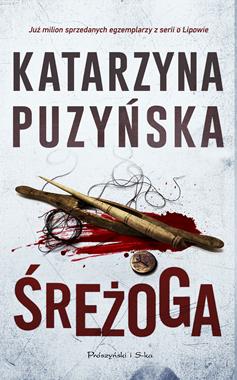 34202Puzyńska, Katarzyna20203634202Śreżoga /Prószyński i S-ka - Prószyński Media,37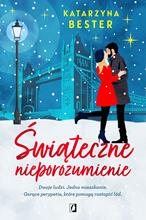 34203Bester, Katarzyna20203734203Świąteczne nieporozumienie /Wydawnictwo Kobiece,38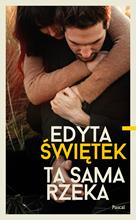 34205Świętek, Edyta20213834205Ta sama rzeka /Wydawnictwo Pascal,39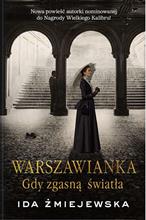 34206Żmiejewska, Idacopyright 2019.3934206Warszawianka /Skarpa Warszawska,4034207Żmiejewska, Idacopyright 2020.4034207Gdy zgasną światła /Skarpa Warszawska,41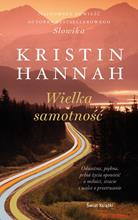 34208Hannah, Kristin20184134208Wielka samotność /Świat Książki Wydawnictwo,42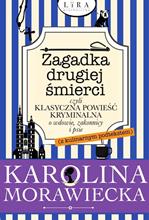 34211Morawiecka, Karolina20204234211Zagadka drugiej śmierci czyli Klasyczna powieść kryminalna o wdowie, zakonnicy i psie (z kulinarnym podtekstem) /Lira Wydawnictwo,43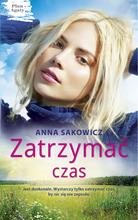 34212Sakowicz, Anna20214334212Zatrzymać czas /Edipresse,44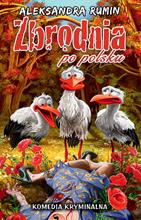 34213Rumin, Aleksandra20204434213Zbrodnia po polsku /Wydawnictwo Initium,